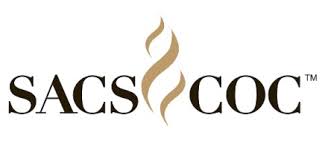 Southern Association of Colleges and SchoolsCommission on Colleges1866 Southern LaneDecatur, Georgia 30033-4097Differentiated Review Verification FormAll sections of this form must be completed. Institution: Reaffirmation Class: Institution Track: Institution CEO Name: Institution CEO Telephone Number: Institution CEO Email Address: Institution Accreditation Liaison Name: Institution Accreditation Liaison Telephone Number: Institution Accreditation Liaison Email Address: Has the institution experienced a change in the CEO position in the past five (5) years (since July 1, 2015)? YesNoIf yes, provide a clear statement of the nature and purpose of the change. Has the institution experienced a significant (20% or more) increase/decrease in enrollment over the past five (5) years (since July 1, 2015)?  YesNoIf yes, provide a clear statement of the nature of the enrollment changes for the past five (5) years (since July 1, 2015). Has the institution experienced issues with board/administrative distinction in the past five (5) years (since July 1, 2015)?  YesNoIf yes, provide a clear statement of the nature of the issues with board/administrative distinction which occurred in the past five (5) years (since July 1, 2015). Has the institution been placed on sanction from a programmatic, professional or national athletic association or accreditor in the past five (5) years (since July 1, 2015)?  YesNoIf yes, provide a clear statement which includes the accreditor, sanction, and year of sanction which occurred in the past five (5) years (since July 1, 2015).By signing below, we attest that ____________________  (name of institution) has conducted an honest assessment of compliance and has provided complete and accurate disclosure of timely information regarding compliance with the identified Standards of the Principles of Accreditation.   Date of Submission: ___________________    Accreditation Liaison Name of Accreditation Liaison   	________________________________Signature  					________________________________   Chief Executive Officer Name of Chief Executive Officer   	________________________________Signature 					________________________________Approved July 2020